Wage Subsidy SchemeWhat is the Wage Subsidy Scheme?The Wage Subsidy Scheme is a financial incentive of up to $1,650 (GST inclusive) that is available to qualifying businesses to give eligible jobseekers an opportunity to demonstrate their suitability for ongoing employment.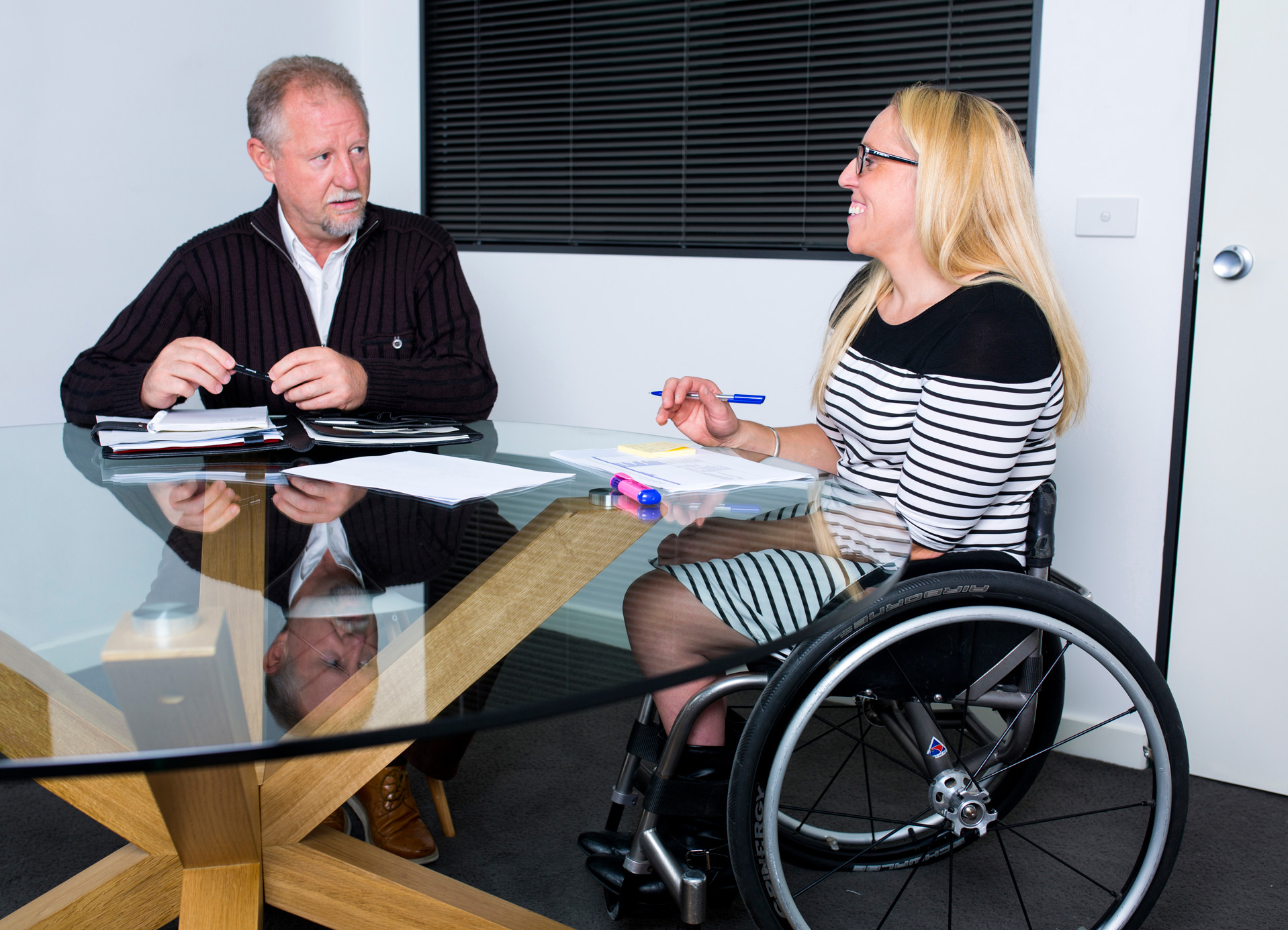 The Wage Subsidy Scheme is not intended for current employees of the business.The job must be for at least eight hours per week, over 13 weeks.Is my business eligible?Your business is eligible for the Wage Subsidy Scheme if it:has an Australian Business Numberhas not previously received a wage subsidy for the same jobhas not recently retrenched or reduced the number of workers, or be proposing to do sois not of a type of character that would bring the wage subsidy or the Commonwealth Government into disreputeis not receiving another government wage subsidy for the same worker or position.JobAccess is the national hub for workplace and employment information for people with disability, employers and service providers.1800 464 800	www.jobaccess.gov.auWage Subsidy Scheme V.1.0 DSS2242.05.18What types of jobs can I offer?The job can be full-time, part-time or casual, and needs to:be covered by a legal industrial instrument that complies with minimum standards established under Commonwealth, State or Territory Lawmeet the employment standards for the position (for example, is suitable work and pays at least the national award wage).Apprenticeships and traineeships may also be eligible.The job cannot displace an existing employee, be a commission based, subcontracting or self-employment position, or work for an immediate family member.Who can I hire?To be eligible for the Wage Subsidy Scheme the jobseeker you employ must be registered with a Disability Employment Services (DES) provider and be of legal working age.Other eligibility requirements are based on a jobseeker’s circumstances. Talk to your local employment services provider for more information.How do I apply?To apply for the Wage Subsidy Scheme contact your local DES provider to discuss the process.Want more information?Talk to your local DES provider today. A list of DES providers can be found on the JobAccess website Find a Service provider www.jobaccess.gov.au/find-a-providerVisit the JobAccess website jobaccess.gov.au or speak to a JobAccess Adviser on 1800 464 800*Do you need help with this fact sheet?If you need an interpreter, please call the Translating and Interpreting Service (TIS National) on 13 14 50*.If you are deaf, or have a hearing or speech impairment you can use the National Relay Service. For more information, visit the National Relay Service website relayservice.gov.au* Note that call charges apply for calls to ‘13’ and ‘1800’ numbers from mobile phones.